You are all the nudes in historyBlow and suck your publics and your privatesWombs on the rise It is not man returning to his own vomit nor is it an allocation of sign but purely the idea of idea Fur coat and a line of  fireFur coat is draped from a hook that hangs from the sealingThere are writings on the wallRelational aestheticsRules change in time of social change brought about in changes in economicsOr the dend to a postmodernist governmental systemA eulogy t the past decade of decedent artThe fur coat represents what is bourgouse what is avant garde and what is indvidual- and individual which is at the center of a post modernists socity In a search for a new language to faccilate a changeA new way of bringing about changeAnd e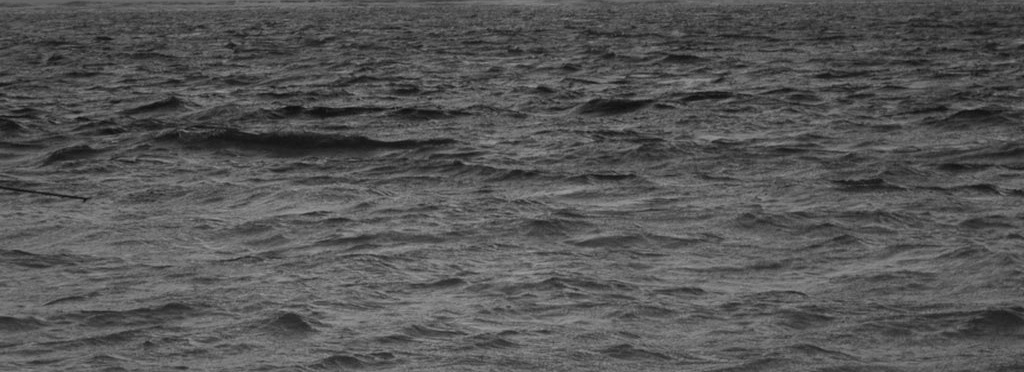 Dear Sir or madamI have been unable to track down my password and user name in order to apply for funding this yearMy sass reference number, which i found on my original letter from sass back in 2006Which is55124127 Does not seem to be operationalI have tried contacting sass by phone about the matter, but have been unable to get through to talk to someone as i receive instead a network busy response on my mobile and a forced end to the call.Would it be possible to send an updated user name and password and confirm my student reference number?Thank you very much for your timeKind regards